РЕСПУБЛИКА КРЫМНИЖНЕГОРСКИЙ РАЙОННОВОГРИГОРЬЕВСКОЕ СЕЛЬСКОЕ ПОСЕЛЕНИЕАДМИНИСТРАЦИЯ НОВОГРИГОРЬЕВСКОГО СЕЛЬСКОГО ПОСЕЛЕНИЯ ПОСТАНОВЛЕНИЕ27.01.2022 года                                                                                 № 19с.НовогригорьевкаО внесении изменений в постановление администрации № 25 от 07.02.2019 года «О создании комиссии по проведениюторгов (аукционов) по продаже земельных участков или права на заключение договоров аренды земельных участков, иных договоров».Администрация Новогригорьевского сельского поселения Нижнегорского района Республики Крым  ПОСТАНОВЛЯЕТ:1. Внести изменения в постановление администрации Новогригорьевского сельского поселения Нижнегорского района Республики Крым № 25 от 07.02.2019 г. «О создании комиссии по проведению торгов (аукционов) по продаже земельных участков или права на заключение договоров аренды земельных участков, иных договоров», изложив приложение 1 в новой редакции: (прилагается)2. Обнародовать настоящее постановление и разместить на официальном сайте администрации Новогригорьевского сельского поселения Нижнегорского района в информационно-телекоммуникационной сети "Интернет".3. Контроль за выполнением настоящего постановления оставляю за собой.4. Настоящее постановление вступает в силу со дня его официального обнародования.Глава администрацииНовогригорьевского сельского поселения                           А.М.ДанилинПриложение  1к постановлению администрацииНижнегорского сельского поселения от 27.02.2022г. №19СОСТАВПостоянно действующей комиссии по проведению торгов на право заключения договоров аренды, договоров безвозмездного пользования, договоров доверительного управления имуществом, иных договоров, предусматривающих переход прав в отношении муниципального имущества Новогригорьевского сельского поселения1.Данилин А.М. – Председатель Новогригорьевского сельского совета – глава администрации Новогригорьевского сельского поселения – председатель комиссии;2. Пупкова А.В. – ведущий специалист администрации Новогригорьевского сельского поселения – секретарь комиссии;3.Панина А.И. –   заместитель главы администрации Новогригорьевского сельского поселения  – член комиссии;4.Стрильчук Н.В. – заведующая сектором администрации Новогригорьевского сельского поселения  – член комиссии; 5.Стахно Е.В. – делопроизводитель администрации Новогригорьевского сельского поселения  – член комиссии;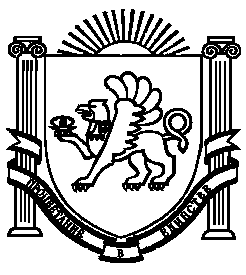 